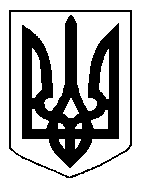 БІЛОЦЕРКІВСЬКА МІСЬКА РАДА	КИЇВСЬКОЇ ОБЛАСТІ	Р І Ш Е Н Н Явід 21 червня 2018 року                                                                                № 2520-53-VIIПро розгляд заяви щодо встановлення земельного сервітуту з громадянином Писаренком Сергієм АнатолійовичемРозглянувши звернення постійної комісії з питань земельних відносин та земельного кадастру, планування території, будівництва, архітектури, охорони пам’яток, історичного середовища та благоустрою до міського голови від 10 травня 2018 року №193/2-17, протокол постійної комісії з питань  земельних відносин та земельного кадастру, планування території, будівництва, архітектури, охорони пам’яток, історичного середовища та благоустрою від 10 травня 2018 року  №128, заяву громадянина Писаренка Сергія Анатолійовича від 10 квітня 2018 року №2041, відповідно до ст.ст. 12, 98-102 Земельного кодексу України, ч.3 ст. 24 Закону України «Про регулювання містобудівної діяльності», п. 34 ч. 1 ст. 26 Закону України «Про місцеве самоврядування в Україні», міська рада вирішила:1.Відмовити в укладенні договору про встановлення особистого строкового сервітуту з громадянином Писаренком Сергієм Анатолійовичем для розміщення, експлуатації та обслуговування металевого гаража за адресою: між будинками по вулиці Леваневського 75 та вулиці Молодіжна 24, площею 0,0024 га, строком на 3 (три)  роки, за рахунок земель населеного пункту м. Біла Церква,  у зв’язку з тим, що земельна ділянка не є сформованою відповідно до ч. 4, 5 ст. 79-1 Земельного кодексу України та ст. 55-1 Закону України «Про землеустрій» та невідповідністю поданих документів вимогам ст. 30 Закону України «Про основи соціальної захищеності осіб з інвалідністю в Україні», відсутністю інвалідності із захворюванням опорно-рухового апарату та автомобілю з ручним керуванням.2.Контроль за виконанням цього рішення покласти на постійну комісію з питань  земельних відносин та земельного кадастру, планування території, будівництва, архітектури, охорони пам’яток, історичного середовища та благоустрою.Міський голова                                          	                                                  Г. Дикий